Witajcie !Przesyłam Wam kolejne materiały do opracowania. Na ten tydzień  30.03 – 03.04Temat:   Inżynieria genetyczna – korzyści i zagrożenia”Wypisujemy wszystkie argumenty  za i przeciw inżynierii genetycznej.Metody zapobiegania zagrożeniom.Krótka wypowiedź własna czy jesteś za czy przeciw stosowaniu inżynierii genetycznej i dlaczego.Temat:  Znaczenie badań nad DNAWypisujemy przykłady zastosowania badań nad DNA w różnych dziedzinach ( np. prace nad korona wirusem)Warto przeczytać „podsumowanie”Rozwiązujecie i wysyłacie test  „BIOTECH” (z załączeniu poniżej) do 04.04. !!!!!Tydzień  06.04 – 10.04Zaczynamy ostatni dział „Ochrona przyrody”   Przysyłajcie skany notatek na mailaTemat: Bioróżnorodność i jej rodzajeDefinicja bioróżnorodnościPoziomy różnorodności biologicznej Czynniki wpływające na rozmieszczenie gatunków na Ziemi.Wartość różnorodności biologicznejZADANIE : Dowiedz się czego dotyczyły tak zwane masowe wymierania ( ile ich było i kiedy)Następne materiały wysyłam 14.04.Zdrowych i wesołych Świąt……… do zobaczeniatest  poniżej….BIOTECH.Oceń prawdziwość zdań. Wybierz P, jeśli zdanie jest prawdziwe, lub F, jeśli jest fałszywe. 					(0–2)Przyporządkuj pojęciom odpowiednie wyjaśnienia. 				(0–2)A – fermentacja,  B – inżynieria genetyczna,   C – klonowanieTworzenie genetycznej kopii całego organizmu lub jego części.Przemiany enzymatyczne związków przeprowadzane w warunkach beztlenowych.Technika rozdzielania cząsteczek różniących się masą i ładunkiem w polu elektrycznym.Dziedzina genetyki zajmująca się modyfikowaniem materiału genetycznego organizmów.A . . . . . . . . . . . . . . . B . . . . . . . . . . . . . . . C . . . . . . . . . . . . . . .Podaj prawidłową kolejność etapów wprowadzania genu do komórki. Wpisz numery od 1 do 4. 	(0–1). . . . . . . . 	Pobieranie plazmidu przez bakterie. . . . . . . . . 	Połączenie genu, który został wycięty z genomu innego organizmu, z plazmidem za pomocą ligazy. . . . . . . . . 	Rozcinanie enzymem restrykcyjnym kolistej cząsteczki DNA plazmidu. . . . . . . . . 	Rozmnażanie bakterii, podczas którego plazmidy są przekazywane do komórek potomnych.Wybierz prawidłowe zakończenie zdania. (0–1) Pierwszy ssak, którego udało się sklonować z komórek dorosłego osobnika, to owca.     B.   szczur wędrowny.    C.   mysz domowa.    D.    wilk szary.Wybierz prawidłowe zakończenie zdania. (0–1)Terapia genowa polega nawymianie całego zestawu genów pacjenta.wprowadzeniu prawidłowej wersji uszkodzonego genu do komórek pacjenta.wycięciu uszkodzonych fragmentów DNA z komórek pacjenta.wprowadzeniu całego nowego zestawu genów do poszczególnych komórek pacjenta.Do klonowania ssaków używa się metody transplantacji jąder komórkowych. Podaj prawidłową kolejność przebiegu tego procesu, wpisując numery od 1 do 4. 		(0–1). . . . . . . . 	Wprowadzenie materiału genetycznego 
z komórki dawcy do komórki biorcy. . . . . . . . . 	Wszczepienie zarodka do macicy matki zastępczej. . . . . . . . . 	Usunięcie jądra komórkowego z komórki biorcy. . . . . . . . . 	Pobudzenie utworzonej komórki do podziałów za pomocą impulsów elektrycznych. Działanie jakich enzymów przedstawia poniższa ilustracja? 				(0–1)Ligaz. 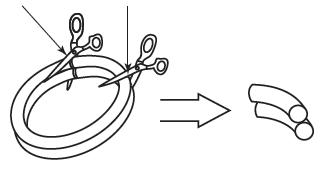 Enzymów restrykcyjnych. Polimeraz DNA. Polimeraz RNA.Dopasuj do każdego rodzaju biotechnologii odpowiedni opis i przykłady zastosowania.						(0–2)OpisyWykorzystuje organizmy, komórki czy enzymy, które są zmodyfikowane za pomocą technik inżynierii genetycznej.Wykorzystuje naturalnie występujące w przyrodzie organizmy lub produkowane przez nie substancje.PrzykładyKiszenie kapusty i ogórków.    2. Produkcja insuliny przy użyciu bakterii.      3. Produkcja tworzyw biodegradowalnych.      4. Produkcja kefiru.Podaj nazwę techniki rozdzielania cząsteczek  w polu elektrycznym, którą obrazuje poniższa ilustracja.(0–1)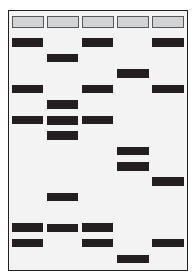 Nazwa techniki:. . . . . . . . . . . . . . . . . . . . . . . . . . . . . . . . .Wykreśl wyrazy tak, aby powstały zdania prawdziwe. 				(0–2)Do badań potrzeba niekiedy wielu tysięcy kopii danego genu. Szybką metodą ich uzyskania jest powielanie genu za pomocą enzymów restrykcyjnych / polimerazy DNA. Do przeprowadzania tego procesu służy urządzenie zwane termostatem / termocyklerem. Kopiowanie genu przebiega w trzech etapach. Są to: rozdzielenie nici DNA, przyłączenie wektora / startera oraz dobudowanie nukleotydów. Technika ta jest nazywana w skrócie GMO / PCR.Przyporządkuj rodzajom klonowania odpowiednie przykłady. 		(0–2)A – klonowanie naturalne B – klonowanie sztuczne Klonowanie DNA służące do badania funkcji genów. Bliźnięta jednojajowe. Bliźnięta dwujajowe. Klonowanie roślin w celu uzyskania organizmów o danej cesze użytkowej. Rozmnażanie bezpłciowe przez podział komórki u bakterii. Klonowanie zwierząt w celu zwiększenia populacji gatunków zagrożonych. Pączkowanie stułbi. A . . . . . . . . . . . . . . . . . . . . . . . . . . . . . . . B . . . . . . . . . . . . . . . . . . . . . . . . . . . . . . . . . Wybierz prawidłowe zakończenie zdania. (0–1)Organizmy zmodyfikowane genetycznie (GMO) to organizmy, do których komórek wprowadzono struktury komórkowe innych organizmów. organizmy wyhodowane w wyniku selekcji sztucznej. organizmy o celowo zmienionym materiale genetycznym. organizmy, które nie zawierają materiału genetycznego w postaci DNA.Kompostowanie polega na rozkładaniu resztek roślinnych w specjalnym pojemniku przez bakterie i grzyby oddychające beztlenowo.PFKompost jest stosowany przez rolników jako nawóz naturalny.PFW wyniku kompostowania powstaje biogaz.PFRodzaj biotechnologiiOpisPrzykłady zastosowaniaBiotechnologia nowoczesnaBiotechnologia tradycyjna